KB – Institutional Planning SpreadsheetPurpose and OverviewThe Institutional Planning Spreadsheet supports institutions in the compensation administration process involved in implementing institutional pay plans or other pay increases. Rate adjustment and funding data from this document can be mass uploaded to CAT for analysis, reporting, editing, and salary line reconciliation. While changes can be made in both IPS and CAT, the IPS is more useful for mass changes. The IPS is constructed with one row per employee record. Each row contains employee data from HRS job data, room for the user to enter up to five pay rate adjustments (five distinct action reasons), and room for up to five funding sources. Comp Admin Planning ToolThe CAT should be used after an Initialization Report (IR) has been created and filtered. For information on how to generate an IR, reference KB_03. If you choose to run multiple instances of the IR for different employee classes or effective dates, you can combine them into one IPS or maintain separate IPSs.Open the IPS template. Different browsers will have different opening processes. For Internet Explorer, click “Open” in the pop-up window. Navigate to excel, and click “Enable Content” on the document. Click “Yes” on the Trusted Document pop-up window. For Google Chrome, ensure that pop-ups are allowed for this page. The open the downloaded file from the downloads toolbar at the bottom of the page. Navigate to excel, and click “Enable Content” on the document. For Firefox, click “OK” on the pop-up that defaults to opening Excel. Click on the file from the downloads box in the upper right-hand corner of the page. (If it doesn’t automatically open, click the down arrow icon to open the downloads box.) Excel will automatically open. Click “Enable Content” on the document. The IPS is a Macro Enabled file (.xlsm). If asked to enable Macros upon opening the file, do so.To ensure the file functions correctly, navigate to ‘Macro Settings’ in excel.File > Options > Trust Center > Trust Center Settings > Macro Settings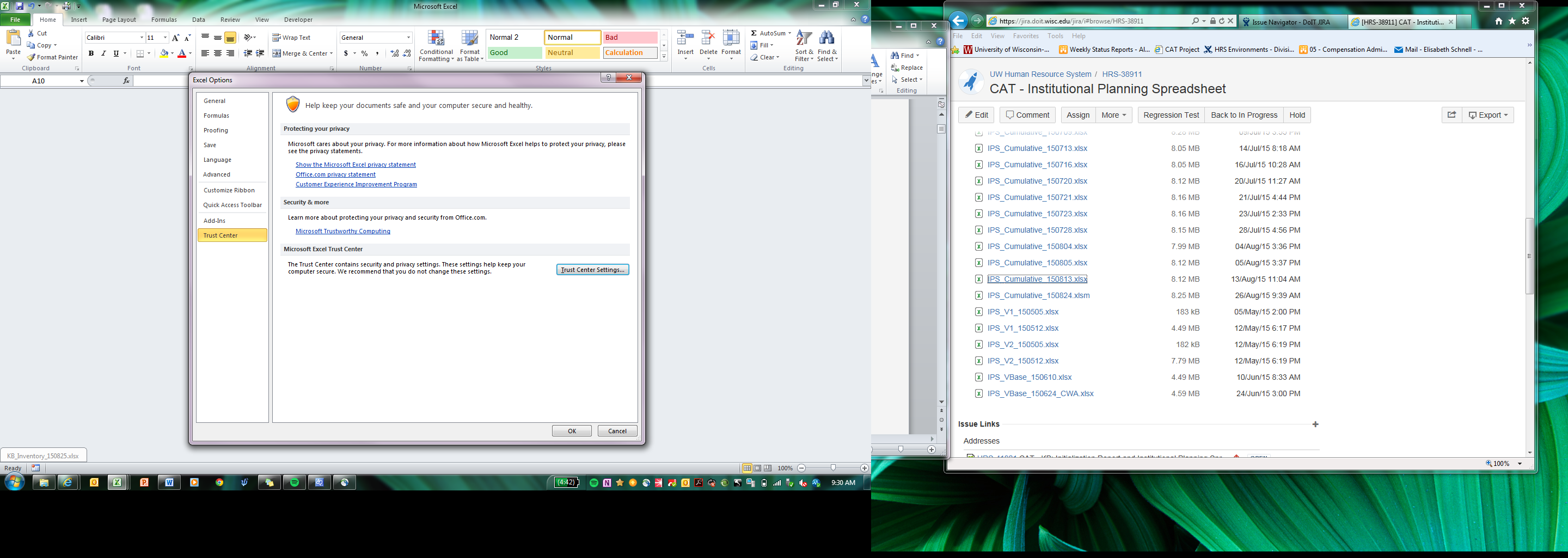 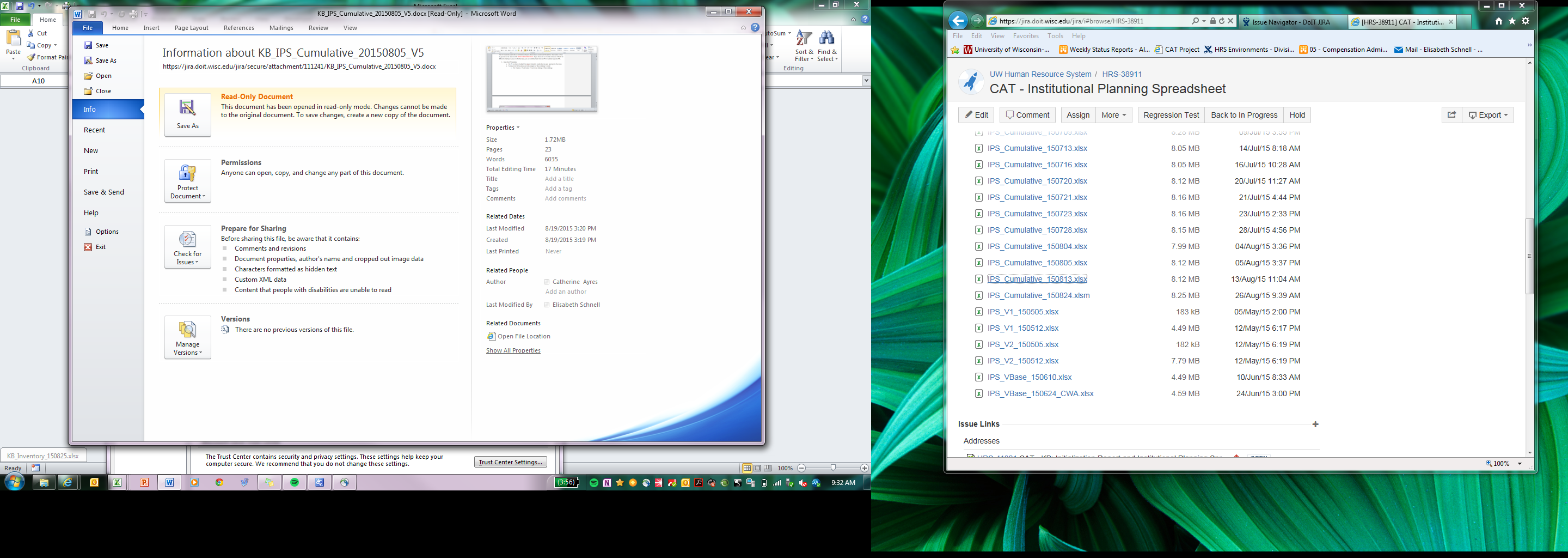 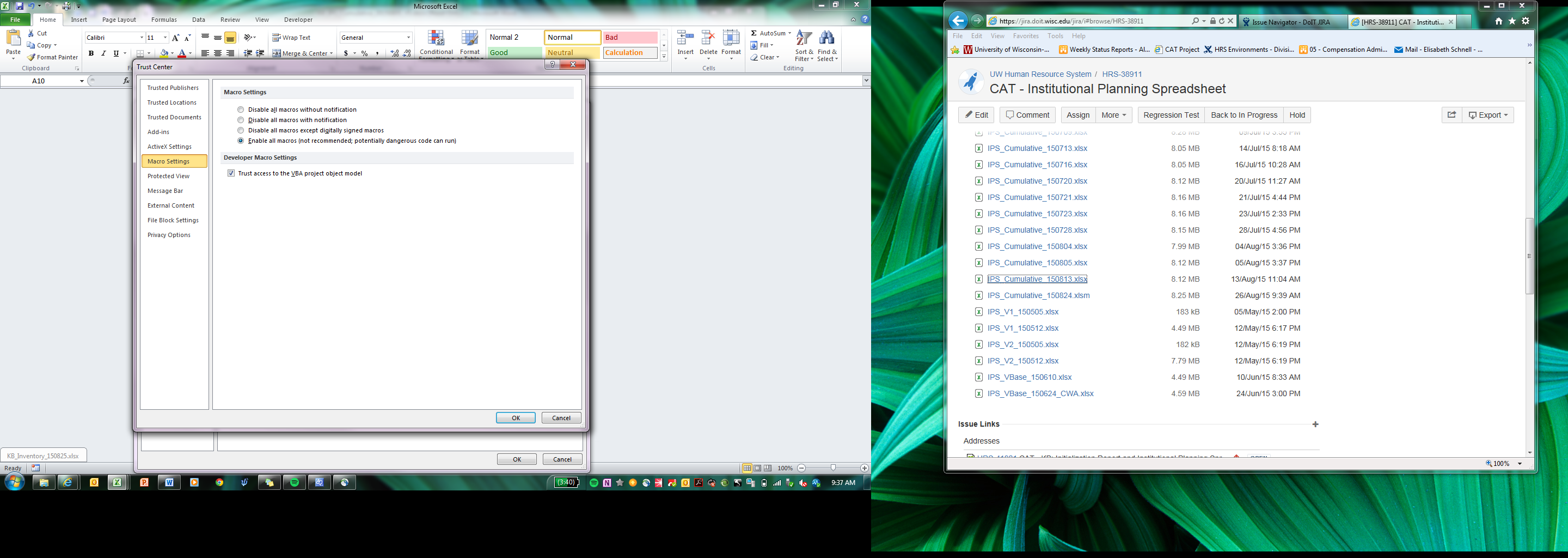 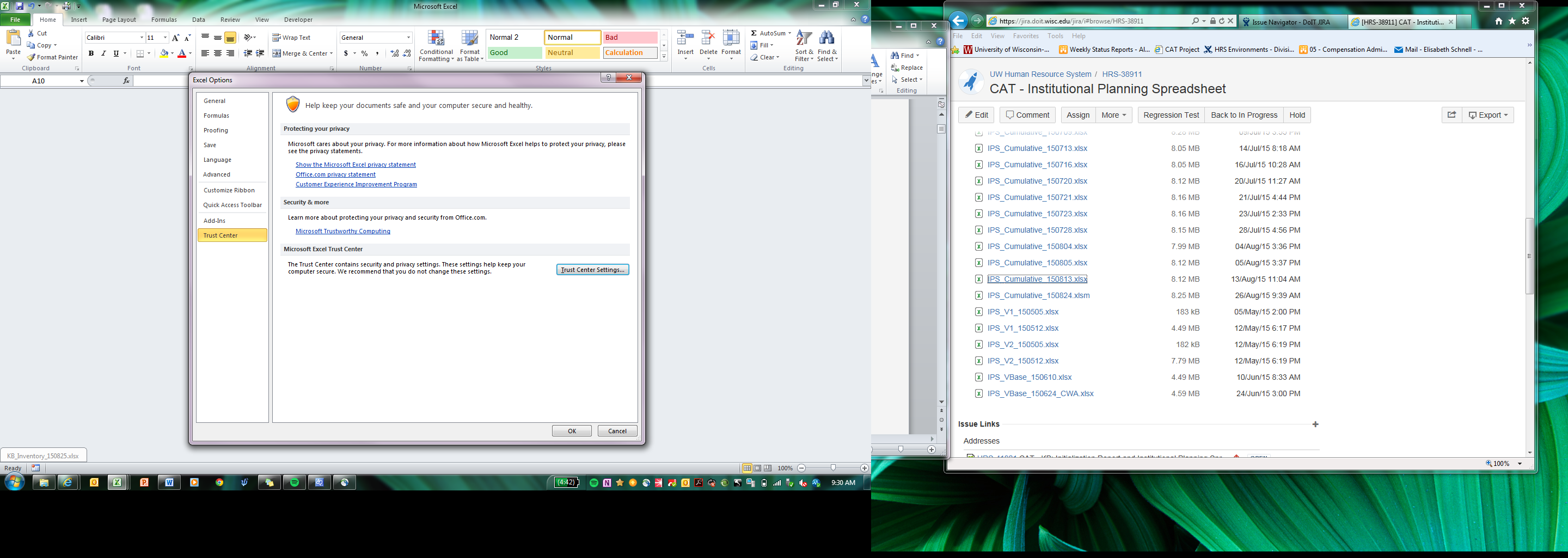 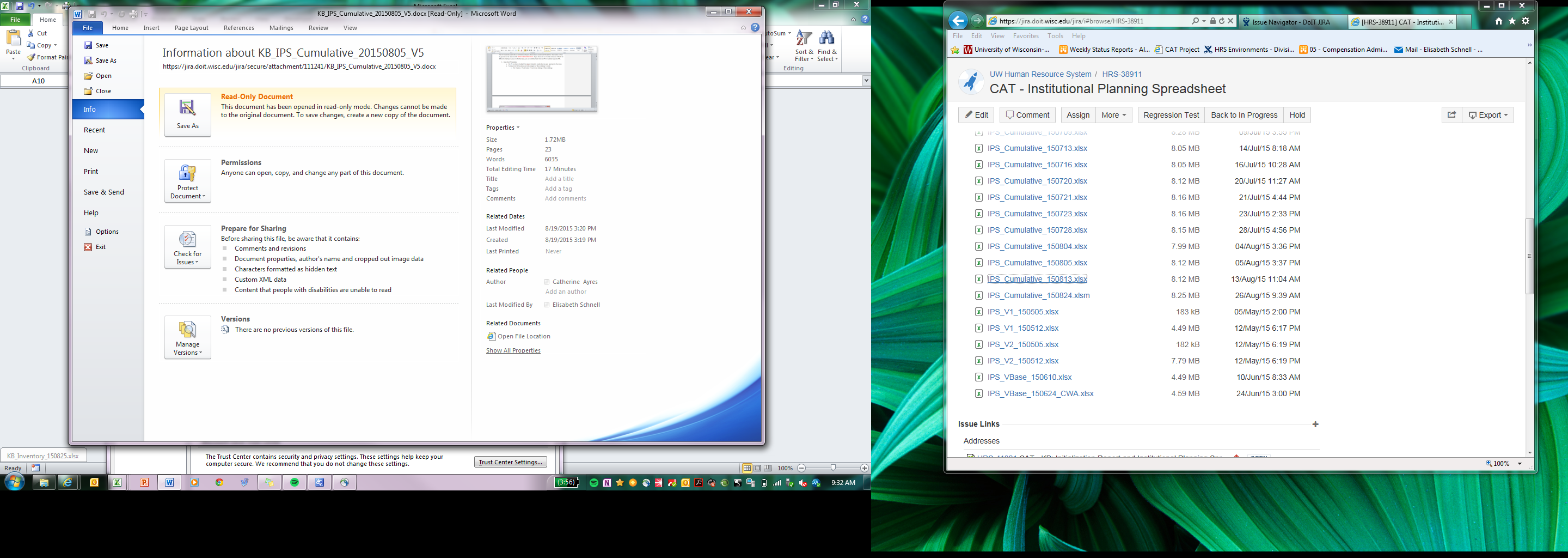 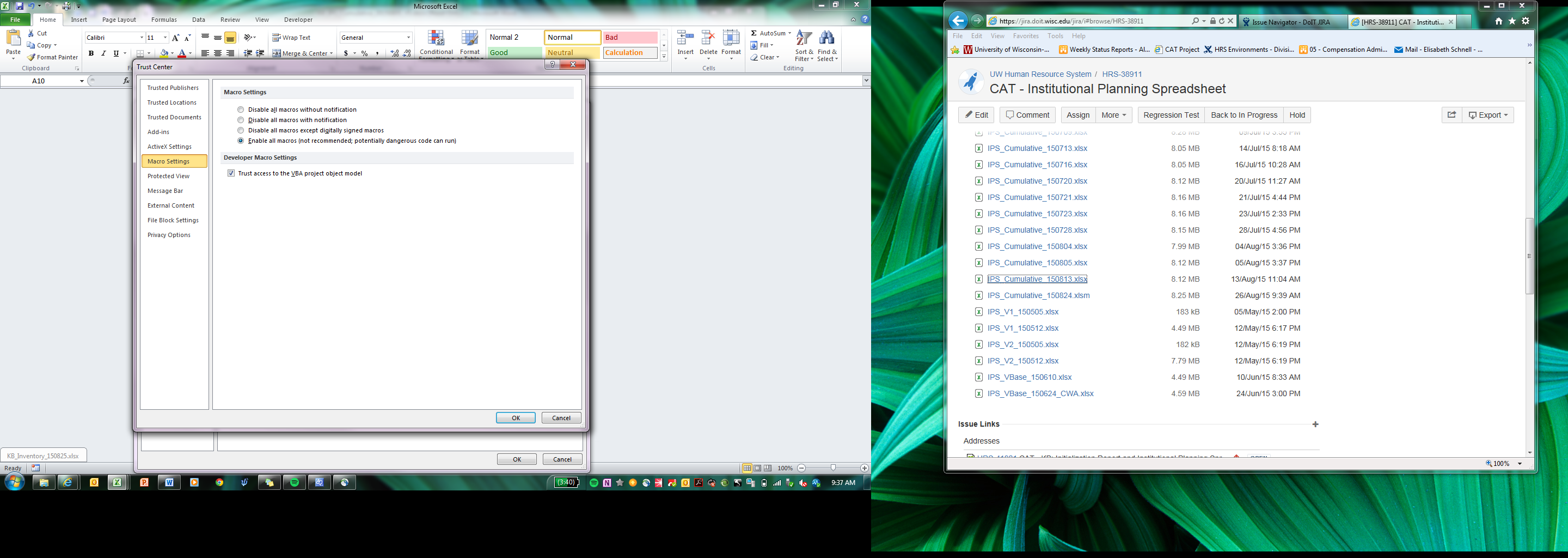 “Enable All Macros (not recommended potentially dangerous code can run)” should be checked.“Trust access to the VBA project object model” should be checked.Save a new copy of the IPS as an Excel Macro-Enabled Workbook (.xlsm) file with a descriptive title.Copy and paste HR data from the IR into the IPSBegin by using the IR report without “addl_splits” in the title.Employee data: In the IR, start in cell A13 and select all the data from Column 1 (Business Unit) to Column 33 (Maximum Annual as of 7/1).This should select all the employee data in those columns, not including headers (start with row 13). The images below indicate the range of data to select.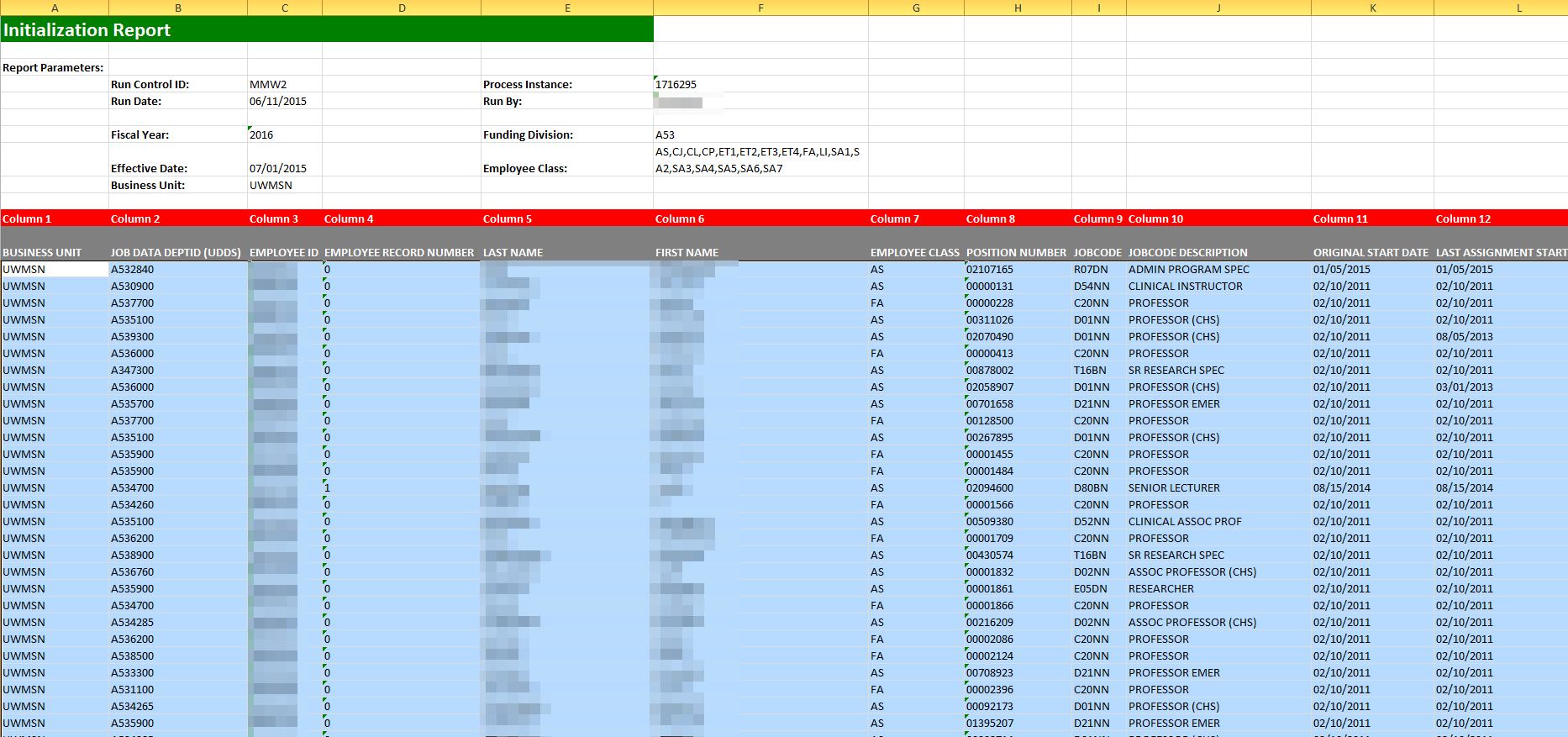 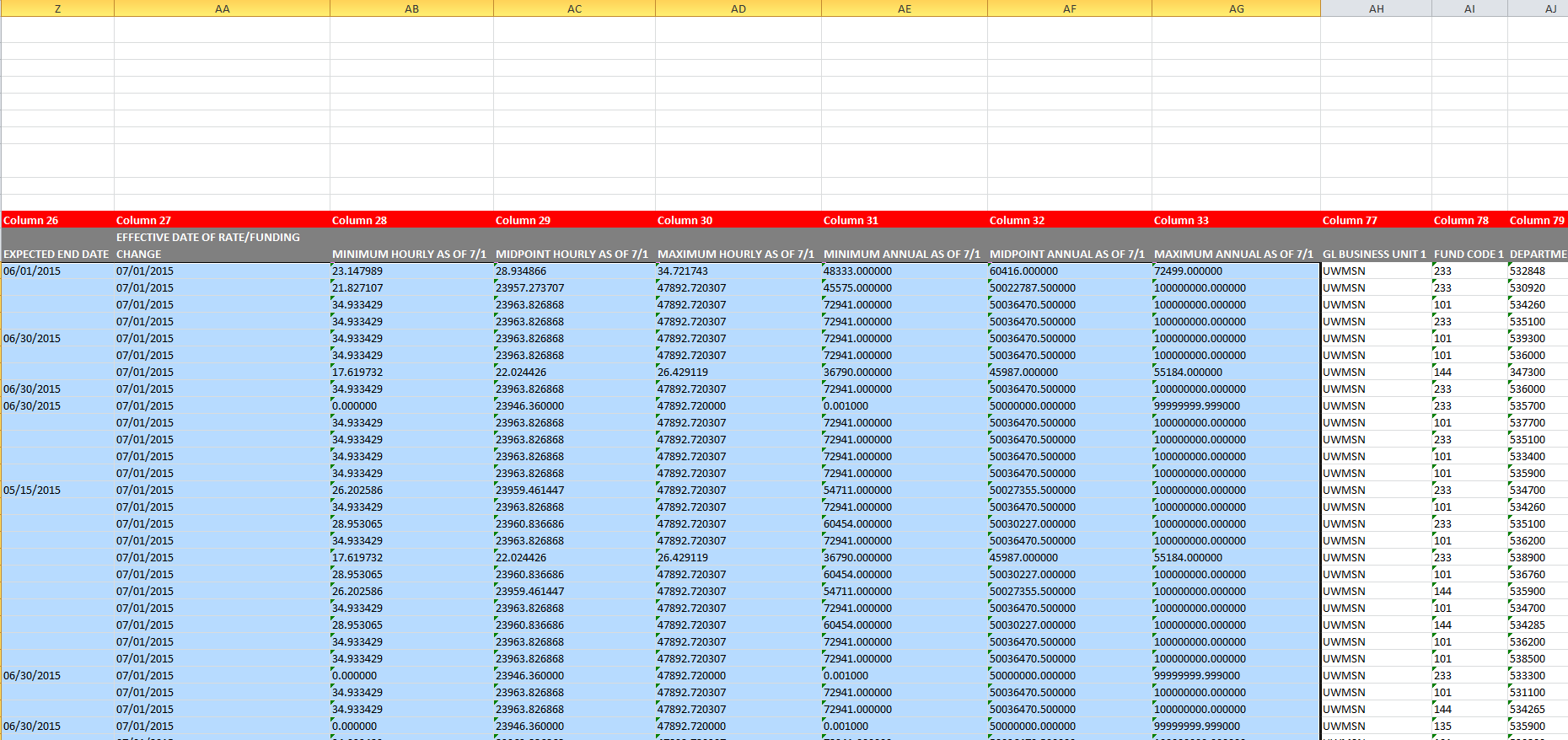 Copy the selected data.In the IPS “Compensation Administration Planning Tool” tab, paste the data starting in cell C16 (immediately under “Business Unit”).In order to maintain the formatting in the IPS, the data must be pasted as values.Right-click in cell C16 of the IPS on the Comp Admin Planning Tool tab.Under “Paste Options” in the menu, select the option that looks like “123” on a clipboard (image below). This will paste the data as values.
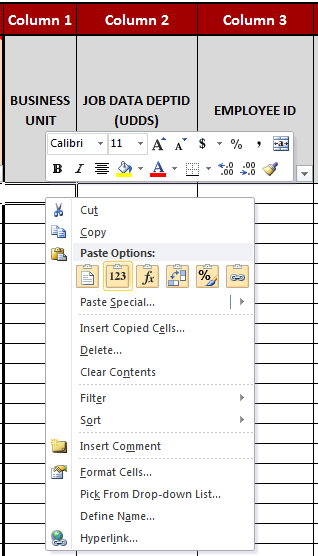 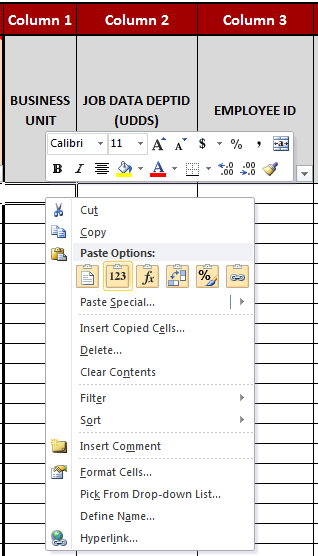 Funding data: Return to the IR. Starting in cell AH13, select all of the data from Column 77 (GL Business Unit 1) to Column 116 (Budgeted FTE 5).This should select all the employee data in those columns, not including headers. Some selected cells may be blank.The images below indicate the range of data to select.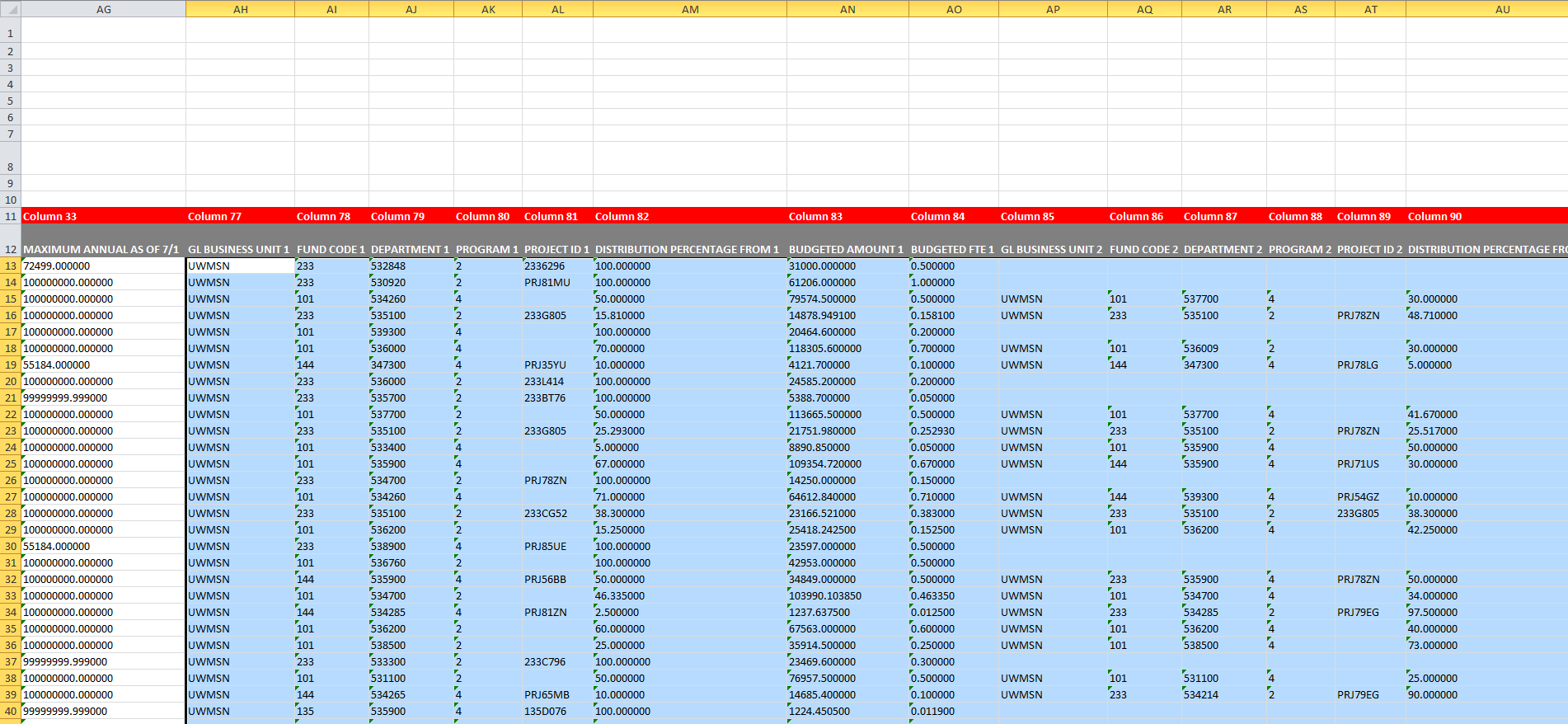 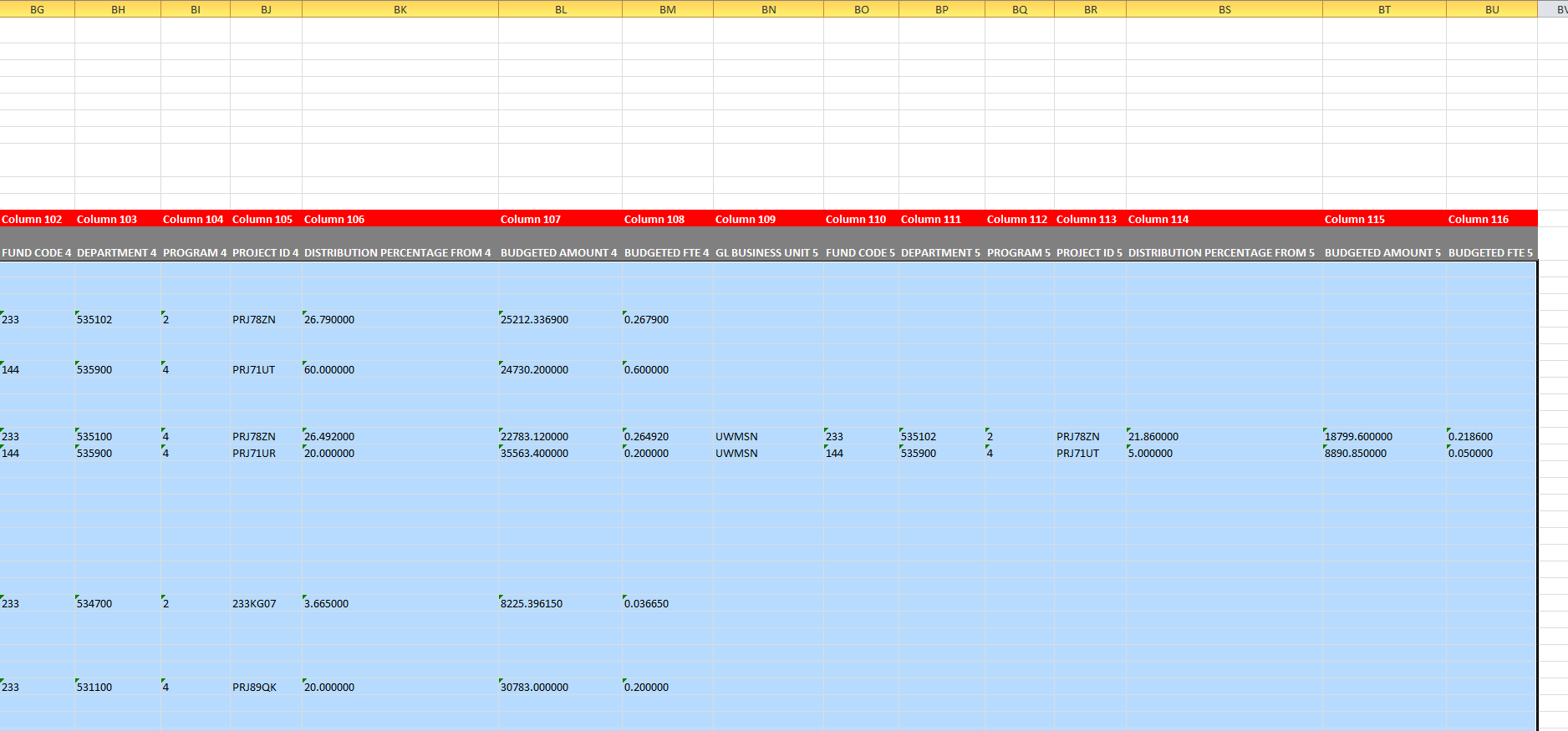 Copy the selected data.In the IPS “Comp Admin Planning Tool” tab, paste the data starting in cell CA16 (immediately under “GL Business Unit 1”).Paste the data as values as described above in Step 3d.Determine how to enter employee records with 6 funding sources or more.Option 1: enter first 5 sources in the IPS; enter the remaining sources manually.After completing Steps 1-3 and entering the data for employees with 5 sources or fewer as described in Step 4, open the “init_report_addl_splits” file.Repeat Step 3 using this document. Be sure to only select up to Column 116 (Budgeted FTE 5) when copying and pasting in funding data.Enter the remaining funding sources (#6 and above) manually in the CAT.Option 2: enter all information manually.Enter all the employee records in the  “init_report_addl_splits” Excel document manually in the CAT.Option 3: perform multiple uploads.After completing Steps 1-3 and entering the data for employees with 5 sources or fewer as described in Step 3, open the “init_report_addl_splits” file.Repeat Step 3 using this document. Be sure to only select up to Column 116 (Budgeted FTE 5) when copying and pasting in funding data. Paste the new data (the first 5 sources )directly below the data already pasted into the IPS.Perform an upload (Steps 5-10).Unlock the spreadsheet by clicking the “Review” menu at the top of the Excel window and clicking “Unprotect Sheet.”
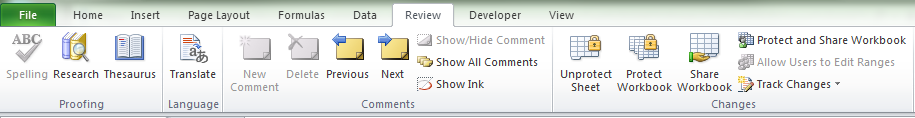 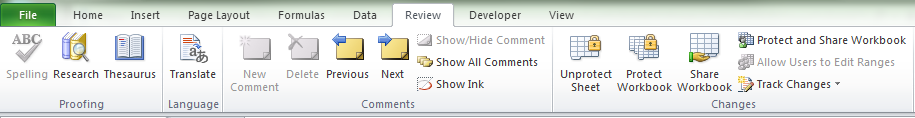 Remove the funding data (Columns 77 through 106) from the first upload, and replace with the next five funding sources found in the “init_report_addl_splits” file (Columns 117 through 156).  Leave all demographic information and compensation information the same.  Only the unique funding sources will load. If any compensation data has been changed between the initial load and any subsequent loads, that data will add to those job records in the CAT.  In order to only add funding to a record, the compensation data must be exactly the same as it was during the initial load. Perform an upload (Steps 5 – 10, skipping steps 7 and 9).Repeat as necessary until all additional funding sources have been uploaded.Check numbers stored as text.Due to the nature of the IR, all the data will be formatted as text. For the IPS to work correctly, some of the data must be changed to a number format.Select the data in Column 20 (Row V).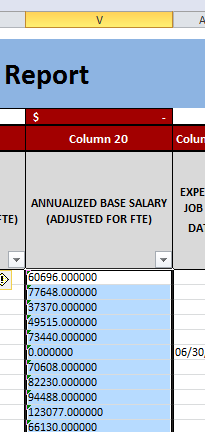 To the left of the selected data, an error box, which looks like an exclamation point in a diamond, should appear. 
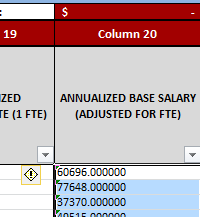 Click on the box, revealing a menu. Click “Convert to Number.”
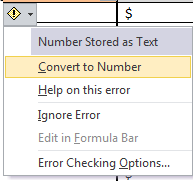 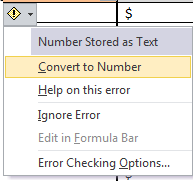 It may take a few minutes for the data to convert. When the cursor stops spinning, the conversion is complete.Lock the data in the IPS.To prevent data from accidentally being edited, certain cells in the IPS are locked. To activate this protection, the “Comp Admin Planning Tool” tab must be locked.Ensure that the “Comp Admin Planning Tool” tab is open.Click the “Review” menu at the top of the Excel window.Click “Protect Sheet”
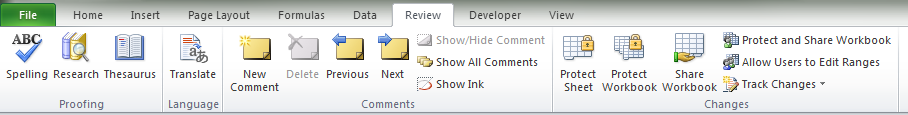 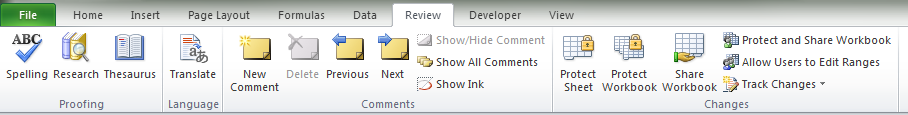 In the window that appears, make sure the following options are selected:Check “Protect worksheet and contents of locked cells”Do not require a password to unprotect the sheet.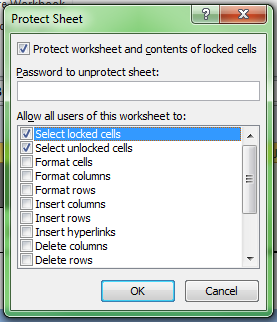 Click “OK.”If UW-Madison, please see additional Continuing Staff Base instructions on KB <INSERT KB NUMBER>.Use the IPS to make compensation rate adjustments.Background: Following the institution’s pay plan or other rate increase guidelines, an institutional representative is able to make compensation rate adjustments en masse. Changes to rates for large groups of employee records can be made by manual entry, or by dragging down a single value. Note: Columns containing values that will be passed on to the CAT (which therefore cannot be deleted) are indicated by an asterisk (*) in the column title.Note: For more information on the columns, you can select the Review tab on the top toolbar and click “Show All Comments”. This will reveal descriptions for most of the column headers.Step 1: Choose the appropriate action reason for the adjustment in the Other Pay Rate Adjustment Action Reason column. Examples of such columns include 34, 41, 48, and 55 for Cumulative and 41, 48, 55, 62 for Off-Base.The Action Reason in Column 62 for the Cumulative IPS and 34 for the Base IPS  is locked as “Merit Increase”.Note that you must copy and paste the “019 – Merit” Action reason down for each cell in your data set. This cell cannot be dragged down or auto filled.Step 2: Enter the desired pay rate increase percent in the Pay Rate Adjustment Amount (%) column, or the Pay Rate Adjustment Amount ($). Please note that only one of these values may be entered. If both are entered, the $ amount will override the %.Examples of such columns include 35/36, 42/43, 49/50, 56/57, and 63/64.To make one identical change across a large group of employee records: Enter the Pay Rate Action Reason and Pay Rate Adjustment Amount (either $ or %) in the top row. The $ amount increase that is entered will always be an increase to that employee’s Comprate (an increase to their annualized salary if A/C basis, or an increase to their hourly rate if H basis).  The % increase that is entered will always be calculated off their Comprate as well. Select those cells in the row and hover over the black box on the lower right corner of the selection. Your curser should become a black cross.
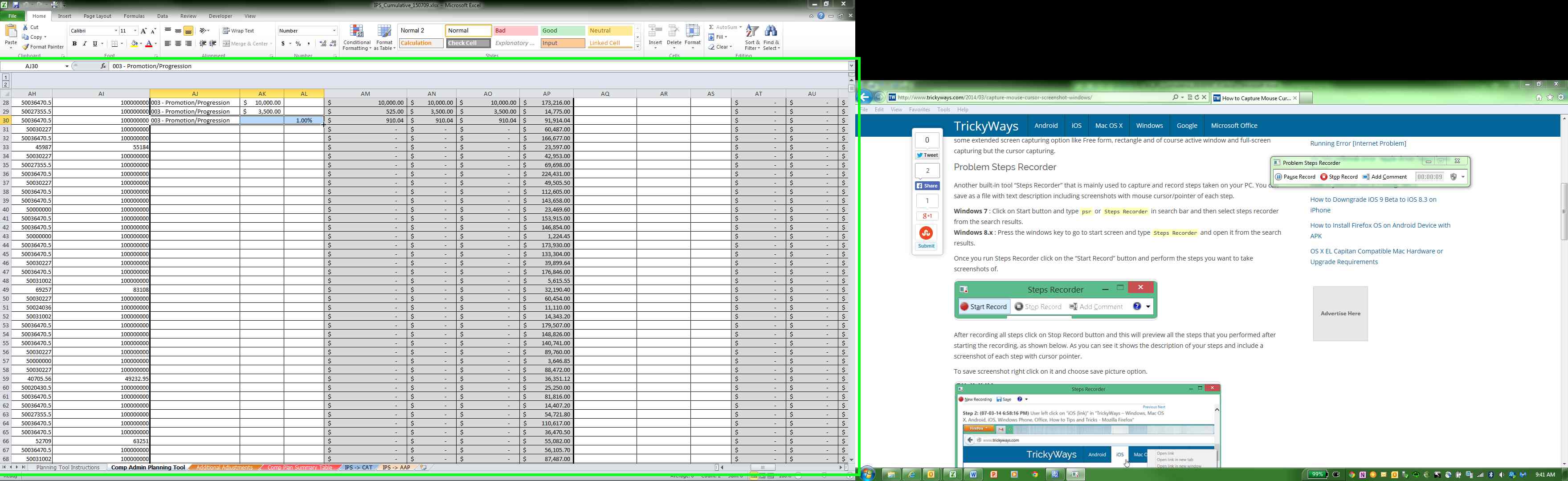 Click and drag the edge of the selection down over the cells beneath that should have the identical adjustment.
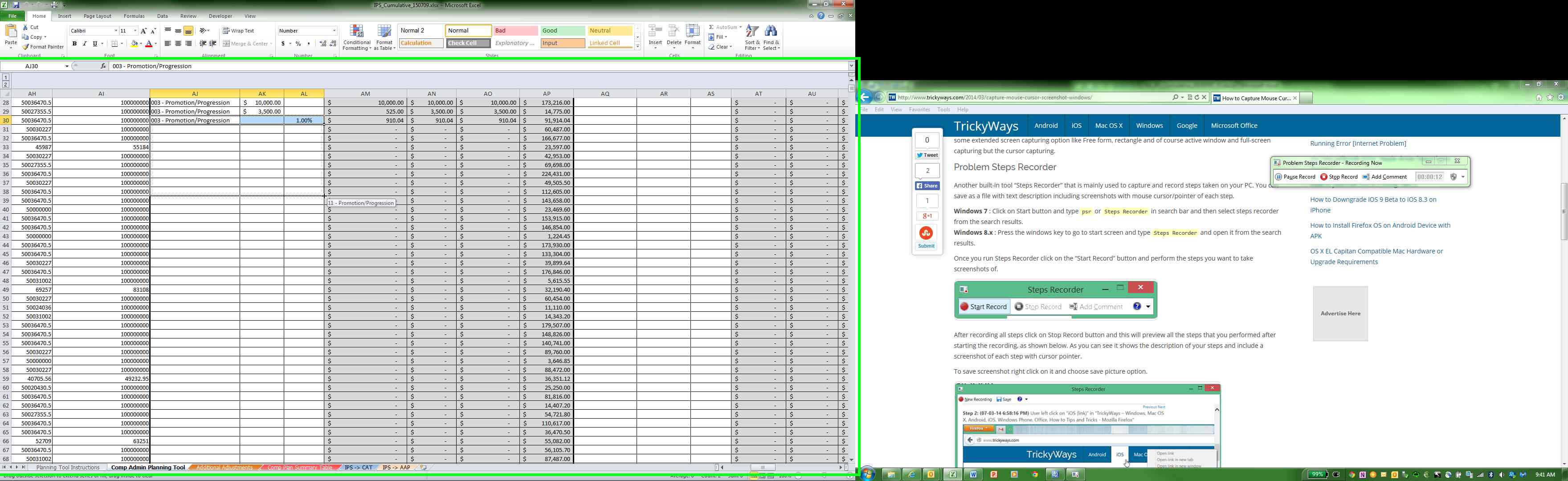 After the selection is released, a small box, pictured below, should appear at the bottom right of the selection.

Click the box and select the “Copy Cells” option.
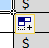 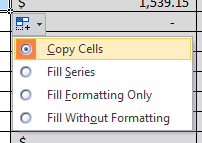 The selected cells should now all have the same rate adjustments.Alternatively, double click as the black cursor to automatically copy the formula down to the bottom of your data set.Step 3: Repeat steps 1 and 2 until rate adjustments have been distributed to all employees in accordance with the institution’s pay plan.Up to 5 different pay rate adjustments (unique action reasons) can be assigned to each job record within the IPS.If more pay rate adjustments need to be assigned to a particular job, they can be added in the PeopleSoft CAT page.Step 4: Once all changes are made, filter the Proposed Annualized Base Salary (1 FTE) column (Column 76) by color for cells with a light red conditional formatting. There may be no cells with light red formatting, in which case this step may be skipped.If any cells appear, it indicates that the current Proposed Annualized Base Salary (1 FTE) is out of the range for that salary plan. The minimum and maximum salaries for the employee’s salary plan are in Columns 31 and 33.For employee records who have been approved for over max, and UW-Madison employee records who may be eligible for extraordinary salary ranges (Column 23), these cells may continue to be red.Use the IPS to make funding changes.The data entered from the IR contained the funding information from commitment accounting in HRS as of the date entered on the IR run control. This offers a basis for current FY funding set up. Edit the information as necessary for the upcoming FY. If you wish to change a Fund, Department, Program, or Project for a particular empl record, simply enter the new values within those columns (Columns 78 through 106).Allocate, by percent, how the employee’s salary will be paid in the Distribution Percentage columns. The sum of the columns must equal 100%Examples of such columns include 82, 90, 98, 106, and 114.Note that the percentages should be entered as whole numbers, rather than decimals. For example, a distribution of 80% should be entered as “80” rather than “0.80”To change an employee record’s budgeted FTE, overwrite the value found in Column 16.  This will change the budgeted amount sent back to Budget Summary, but will not change an employee record’s FTE in HRS.Funding information can also be left as-is, reflecting the same funding information and distribution from the previous FY.Employees with more than 5 funding sources must have funding sources 6 and above manually entered in the CAT (see options in step 1).Use Column 120 on the Comp Admin Planning Tab can be used to make any comments concerning the employee record or changes you’ve made. It is best practice for users to enter their name, initials, or emplid followed by “///”. This will be useful for separating and organizing comments that are made for the same employee entry. Use the IPS to make changes to the Additional Adjustments Page (AAP)The third tab on the IPS template, Additional Adjustments, allows for users to enter Vacant Position information or Budget Adjustment position information (formerly group, lump sum, deduct, negative entries).If entering these types of positions manually, it is best to use the AAP directly within PeopleSoft. This tab is most useful for institutions that carry over many of their Vacant or Budget Adjustment positions from the previous fiscal year. If Vacant or Budget Adjustments positions are being carried over from the previous fiscal year, first construct a query (from EPM) to pull last year’s AAP in the format found on this tab.  Copy and paste the results from the query into the AAP tab, starting in cell A6.Make any necessary additions, deletions or adjustments to existing data.   Regulations:The entries in this tab and in the AAP itself must be done by funding source (if a vacant position is source funded, it will appear as two separate rows, with the same position number but different funding information)You must enter an Adj Type for all positions.  This is required for budget summary information.  The possible adjustment types are:Univ. StaffLI/AS/FAGrad AssistantsStudent HelpLTEJob Code and Pay Basis are required for updating a Vacant Position. If you select an Adjustment Type of Student Help or LTE, FTE will gray out.If the Position Type is Bud. Adj., Job Code, Pay Basis, and Position Number will gray out. If entering GL Business Unit in Colum 10, it must match the Business Unit in Column 1.After all changes have been made in the IPS, it should be saved and loaded to the CAT. If Option 3 was selected for entering employees with more than 5 funding sources (perform multiple uploads), perform the upload process again, as instructed in Step 3.Reference Column/ Cell Guide below for a table with column descriptions. 
Additional Adjustments TabAll changes to Additional Adjustments are entered manually in this tab. See the chart below for information on entering data in each column.  Comp Plan Summary TableThis pivot table on this tab provides summary data at a variety of different levels. This provides preliminary benchmarks on how much has been spent in each department and business unit to reference against the amount budgeted towards adjustment. The pivot table allows the user to filter based on pay rate action reasons, fund codes, and employee class. It then displays the totals for Total Annual Adjustment, Proposed Annualized Base Salary, and Job Data FTE broken down by Business Unit and Department ID.While users may add filters or values that correspond with any of the columns from the Comp Admin Tool tab, all data and filters are best kept at a very high level. Otherwise, the table has too many rows and may get challenging to read.IPS -> CATThis tab concatenates the fields in the Comp Admin Planning Tool tab in a format that can be uploaded to the CAT. This is the page that should be saved as a .CSV when preparing to upload data to the CAT.  See KB 07-08 for upload to CAT. IPS -> AAPThis tab concatenates the fields in the Additional Adjustments tab in a format that can be uploaded to the AAP. This is the page that should be saved as a .CSV when preparing to upload data to the CAT.  See KB 07-08 for upload to AAP. Column/Cell Guide and ExplanationColumnField NameEntry MethodDescription1BUSINESS UNITEntered fieldEnter the BU as you would like it to appear in the Additional Adjustments Page, including UW ( Ex. UWMSN, UWLAC)2FUNDING DEPARTMENT (DEPTID)Entered fieldEnter the funding department as you would like it to appear in the Additional Adjustments Page3FISCAL YEAREntered fieldEnter the fiscal year in which this Additional Adjustment will take place4POSITION TYPEEntered fieldEnter the position type, ‘Budget Adjustment’ or ‘Vacant’ 5ADJUSTMENT TYPEEntered fieldEnter the adjustment type from the drop down list6JOB CODEEntered fieldJob Code is only required for ‘Vacant’ position types 7PAY BASISEntered fieldEnter a pay basis from the drop down list 8POSITION #Entered fieldPosition number is optional for ‘Vacant’ position types 9FTEEntered fieldEnter FTE as you would like it to appear on the Additional Adjustments Page. FTE should not be entered for adjustment types LTE and Student Help.10GL BUSINESS UNIT 1Entered fieldEnter GL BU as you would like it to appear on the Addition Adjustments Page11FUND CODEEntered fieldEnter Fund Code as you would like it to appear on the Addition Adjustments Page12DEPARTMENTEntered fieldEnter Department as you would like it to appear on the Addition Adjustments Page13PROGRAMEntered fieldEnter Program number as you would like it to appear on the Addition Adjustments Page14PROJECTIDEntered fieldEnter Project ID as you would like it to appear on the Addition Adjustments Page15DESCRIPTIONEntered fieldEnter Description as you would like it to appear on the Addition Adjustments Page16BUDGETED AMOUNTEntered fieldEnter Budgeted Amount as you would like it to appear on the Addition Adjustments PageGuide and ExplanationGuide and ExplanationGuide and ExplanationGuide and ExplanationGuide and ExplanationAdjustment Summary TableAdjustment Summary TableAdjustment Summary TableAdjustment Summary TableAdjustment Summary TableCell(s)Field NameEntry MethodDescriptionD2Continuing Staff BaseAuto-calculatedExplanationThis value is the sum of the base salaries adjusted for FTE (before compensation rate increases are entered) of the employee records that are both continuing their employment in the next FY and are eligible for pay rate adjustments (Yes to Questions 1 and 2).F2Board of Regents Pay Plan Adjustment (%)Entered fieldExplanationSet (known) value, applies to both Merit based and Chancellor's Discretionary rate adjustments.H2Dollars Available for Merit and Chancellor's Discretionary CompensationAuto-calculatedExplanationThe value represents the dollar amount available for Merit based and Chancellor's Discretionary pay rate adjustments. This dollar amount is determined by using the institution's Continuing Staff Base (E2) multiplied by a given percent (G2).H2Dollars Available for Merit and Chancellor's Discretionary CompensationAuto-calculatedEquation = Sum of Annualized Base Salaries Adjusted for FTE * %  E & F6
G6% AllocatedAuto-calculatedExplanationE, F - The percentage of the Dollars Available for Compensation Plan allocated in that round of pay rate increases.
G - The sum of these percentages. Cannot by greater than 100%, otherwise the intuition has spent more than it had allocated for compensation.E & F6
G6% AllocatedAuto-calculatedEquation = Merit based [or Chancellor's Discretionary] Adjustments / Dollars Available for Compensation Plan.E & F7
G7Totals AvailableAuto-calculatedExplanationE, F - A running value of the unallocated (still available) amount of Dollars Available for Compensation.
G - Remaining dollars available. Will equal the value of the last Total Available calculation in Columns B or C.E & F7
G7Totals AvailableAuto-calculatedEquation = Dollars Available for Compensation Plan - Total Awarded
The Totals Available reflects both the Total Awarded in that phase and every phase before it.E & F8
G8Totals AwardedAuto-calculatedExplanationE, F - A running value of the unallocated (still available) amount of Dollars Available for Compensation Plan.
G - Remaining dollars available. Will equal the value of the last Total Available calculation in Columns B or C.E & F8
G8Totals AwardedAuto-calculatedEquation = Dollars Available for Compensation Merit and Chancellor's Discretionary Compensation - Total Awarded.E & F8
G8Totals AwardedAuto-calculatedNoteThe Totals Available in Column C subtracts both sum of Merit based adjustments as well as Chancellor's Discretionary adjustments.H 6-8All Other Rate AdjustmentsAuto-calculatedExplanationThis is a running total of the value of all other pay rate adjustments distributed (non-Merit and non-Chancellor's Discretionary). There is no cap on the amount that can be spent on these types of adjustments, therefore there is only a Total Awarded.H 6-8All Other Rate AdjustmentsAuto-calculatedEquation = Sum of all Other Adjustments pay rate adjustments (Other 1 + 2 + 3 + 4)I6Pay Plan StatusAuto-calculatedExplanation - Pay Plan Within Limit - G8 < I2. Institution has additional funds to allocate.
 - Pay Plan Limit Reached - G8 = I2. All funds for Merit and Chancellor's Discretionary pay plan adjustments have been allocated.
 - Pay Plan Limit Exceeded - G8 > I2. Merit based + Chancellor's Discretionary adjustments exceeds amount set aside for adjustments.Employee DataEmployee DataEmployee DataEmployee DataEmployee DataColumn(s)Field NameEntry MethodDescriptionQuestion 1Load Employee to CAT?*Entered fieldExplanationSelect from drop down or drag down answers for each individual.
     Yes- This job record will be budgeted for in the next Fiscal Year.
     No- This job record will NOT be budgeted for in the next Fiscal Year (Example: employee will be leaving UWS due to Termination, Retirement, Etc.).Question 1Load Employee to CAT?*Entered fieldNoteIf the answer is "No" the cell will turn blue. You can delete this employee record from the Comp Admin Tool tab by right clicking the row and selecting delete, as described in the Overview and Instructions.Question 2Base Salary Adds to Continuing Staff Base?*Entered fieldExplanationSelect from drop down or drag down answers for each individual.
     Yes- Employee record's salary adds to the continuing staff base (according to each institutions' own guidelines) and is eligible for pay rate adjustments.
     No- Employee record's salary does NOT add to the continuing staff base (according to each institutions' own guidelines) and employee may not be eligible for pay rate adjustments (Ex: Duration of employment, poor performance).Question 2Base Salary Adds to Continuing Staff Base?*Entered fieldNoteIf you have answered "No" for Question 1, Question 2 will appear blue. Otherwise, if the answer is "No" the cell will turn yellow. These individuals' Base Salaries will be considered for funding purposes but will not add to the Continuing Staff Base. You can leave these individuals on the Planning Tool or filter them out (advised) by unchecking "No" from the filter drop down menu, which can be selected from in cell B15. 
If an employee has a "No" response for Question 1 but a "Yes" response for Question 2, the cell will highlight in Red and have a strike through. This signifies an error, an employee who is not being budgeted for in the next FY cannot add to the Continuing Staff Base.1BUSINESS UNIT*Loaded from HRSExplanationThis pulls the Business Unit from the HRS as of the effective date entered on the Initialization Report Run Control. 2JOB DATA DEPTID (UDDS)*Loaded from HRSExplanationHR home department.2JOB DATA DEPTID (UDDS)*Loaded from HRSNoteMay be different than funding DeptID.3EMPLOYEE ID*Loaded from HRSExplanationThis pulls the Employee ID from the HRS as of the effective date entered on the Initialization Report Run Control. 4EMPLOYEE RECORD NUMBER*Loaded from HRSExplanationThis pulls the Employee Record Number from the HRS as of the effective date entered on the Initialization Report Run Control. 5LAST NAMELoaded from HRSExplanationThis pulls the  Last Name from the HRS as of the effective date entered on the Initialization Report Run Control. 6FIRST NAMELoaded from HRSExplanationThis pulls the First Name from the HRS as of the effective date entered on the Initialization Report Run Control. 7EMPLOYEE CLASS*Loaded from HRSExplanationThis pulls the Employee Class from the HRS as of the effective date entered on the Initialization Report Run Control. 8POSITION NUMBER*Loaded from HRSExplanationThis pulls the Position Number from the HRS as of the effective date entered on the Initialization Report Run Control.9JOBCODE*Loaded from HRSExplanationThis pulls the Jobcode from the HRS as of the effective date entered on the Initialization Report Run Control. 10JOBCODE DESCRIPTIONLoaded from HRSExplanationThis pulls the Jobcode Description from the HRS as of the effective date entered on the Initialization Report Run Control. 11ORIGINAL START DATELoaded from HRSExplanationThis pulls the Original Start Date (first date of hire at UW System across all jobs) from the HRS as of the effective date entered on the Initialization Report Run Control. 12LAST ASSIGNMENT START DATELoaded from HRSExplanationThis pulls the Last Assignment Start Date (most recent date of hire of a particular job) from the HRS as of the effective date entered on the Initialization Report Run Control. 13REHIRED ANNUITANTLoaded from HRSExplanationThis pulls the Rehired Annuitant flag from the HRS as of the effective date entered on the Initialization Report Run Control. 14CONTINUITY CODELoaded from HRSExplanationThis pulls the Continuity Code from the HRS as of the effective date entered on the Initialization Report Run Control. 15CURRENT HRS FTE*Loaded from HRSExplanationThe FTE for this employee record as it exists in HRS.15CURRENT HRS FTE*Loaded from HRSNoteChanging the FTE here WILL NOT change the FTE in HRS.  It may cause an error in the load. 16PLANNED FTE (FOR REDBOOK)*Defaults to HRS FTE (editable)ExplanationThe FTE for this employee record as you would like it to exist in the budget system. 16PLANNED FTE (FOR REDBOOK)*Defaults to HRS FTE (editable)Note This will default load as the FTE from HRS.  If you edit this FTE, it will change the total budgeted amount that interfaces back to the budget system. 17PAY BASIS*Loaded from HRSExplanationThis pulls the Pay Basis from the HRS as of the effective date entered on the Initialization Report Run Control. 18COMPRATE
(1 FTE)*Loaded from HRSExplanationFor Hourly employee records, this is the hourly rate. For salaried employee records, Comprate will be equal to Annual Full Time Pay Rate regardless of if they are Calendar or Annual pay basis. Assumes 1 FTE.19ANNUALIZED FULL TIME RATE
(1 FTE)Loaded from HRSExplanationA job's annual salary for the employee record if it is 1 FTE. Assumes 1 FTE.19ANNUALIZED FULL TIME RATE
(1 FTE)Loaded from HRSEquation[For Hourly Employees Records only]
 = Comprate * 2080 19ANNUALIZED FULL TIME RATE
(1 FTE)Loaded from HRSNoteThe equations in this spreadsheet use 2080 as the total hours worked annually.  While HRS is set up to use 2088, all CAT and budgeting processes will continue to use 2080.20ANNUALIZED BASE SALARY 
(ADJUSTED FOR FTE)Loaded from HRSExplanationAnnual salary adjusted for FTE.20ANNUALIZED BASE SALARY 
(ADJUSTED FOR FTE)Loaded from HRSEquation = Annualized Full Time Rate * FTE 20ANNUALIZED BASE SALARY 
(ADJUSTED FOR FTE)Loaded from HRSNoteValue will equal Annualized Full Time Rate for 1 FTE employee records, but will not equal for <1 FTE employee records.21SALARY PLANLoaded from HRSExplanationThis pulls the Salary Plan from the HRS as of the effective date entered on the Initialization Report Run Control. 22SALARY GRADELoaded from HRSExplanationThis pulls the Salary Grade from the HRS as of the effective date entered on the Initialization Report Run Control. 23APPROVED FOR OVER MAXLoaded from HRSExplanationThis pulls the Approved for Over Max flag from the HRS as of the effective date entered on the Initialization Report Run Control. 24UNION CODELoaded from HRSExplanationThis pulls the Union Code from the HRS as of the effective date entered on the Initialization Report Run Control. 25PROBATION TYPELoaded from HRSExplanationThis pulls the Probation Type from the HRS as of the effective date entered on the Initialization Report Run Control. 26EXPECTED JOB END DATE*Loaded from HRSExplanationThis pulls the Expected Job End Date from the HRS as of the effective date entered on the Initialization Report Run Control. 27EFFECTIVE DATE OF RATE/FUNDING CHANGELoaded from HRSExplanationThe date as of which the new base salary and funding information entered will be effective in HRS.  Should default as the first of the following fiscal/academic year depending on the employee class.27EFFECTIVE DATE OF RATE/FUNDING CHANGELoaded from HRSExplanationThe date as of which the new base salary and funding information entered will be effective in HRS.  Should default as the first of the following fiscal/academic year depending on the employee class.28MINIMUM HOURLY AS OF 7/1Loaded from HRSExplanationThe salary minimum that exists for hourly employee records in HRS as of 7/1 of the next Fiscal Year.28MINIMUM HOURLY AS OF 7/1Loaded from HRSNoteThis value will be the current minimum in the first year of the biennium, and the future minimum for the second year of the biennium. 29MIDPOINT HOURLY AS OF 7/1Loaded from HRSExplanationThe salary midpoint that exists for hourly employee records in HRS as of 7/1 of the next Fiscal Year. 29MIDPOINT HOURLY AS OF 7/1Loaded from HRSNoteThis value will be the current midpoint in the first year of the biennium, and the future midpoint for the second year of the biennium. 30MAXIMUM HOURLY AS OF 7/1Loaded from HRSExplanationThe salary maximum that exists for hourly employee records in HRS as of 7/1 of the next Fiscal Year.30MAXIMUM HOURLY AS OF 7/1Loaded from HRSNoteThis value will be the current maximum in the first year of the biennium, and the future maximum for the second year of the biennium. 31MINIMUM ANNUAL AS OF 7/1Loaded from HRSExplanationThe salary minimum that exists for salaried employee records in HRS as of 7/1 of the next Fiscal Year. 31MINIMUM ANNUAL AS OF 7/1Loaded from HRSNoteThis value will be the current minimum in the first year of the biennium, and the future minimum for the second year of the biennium. 32MIDPOINT ANNUAL AS OF 7/1Loaded from HRSExplanationThe salary midpoint that exists for salaried employee records in HRS as of 7/1 of the next Fiscal Year.32MIDPOINT ANNUAL AS OF 7/1Loaded from HRSNoteThis value will be the current midpoint in the first year of the biennium, and the future midpoint for the second year of the biennium. 33MAXIMUM ANNUAL AS OF 7/1Loaded from HRSExplanationThe salary maximum that exists for salaried employee records in HRS as of 7/1 of the next Fiscal Year.33MAXIMUM ANNUAL AS OF 7/1Loaded from HRSNoteThis value will be the current maximum in the first year of the biennium, and the future maximum for the second year of the biennium. 34MERIT PAY RATE ADJUSTMENTS*Auto-populatedExplanationAll merit based adjustments should be entered in one of the two columns after this.  34MERIT PAY RATE ADJUSTMENTS*Auto-populatedNoteThe Action Reason of "Merit" will be locked. If the employee record is not receiving this adjustment, leave this section blank.35MERIT INCREASE AMOUNT ($)Entered fieldExplanationThe dollar amount increase for merit.  A user should enter an adjustment to an hourly employee's hourly rate or a salaried employee's full time rate.35MERIT INCREASE AMOUNT ($)Entered fieldNoteYou can only enter EITHER a $ increase OR  a % increase.  If you enter both, only the $ increase will register. 36MERIT INCREASE AMOUNT (%)Entered fieldExplanationThe percentage increase for merit.  36MERIT INCREASE AMOUNT (%)Entered fieldNoteYou can only enter EITHER a $ increase OR  a % increase.  If you enter both, only the $ increase will register. 37MERIT INCREASE AMOUNT ($)
(ANNUALIZED & ADJ. FOR FTE)Auto-calculatedExplanationThe annual dollar amount given to this employee record for merit, adjusted for FTE.37MERIT INCREASE AMOUNT ($)
(ANNUALIZED & ADJ. FOR FTE)Auto-calculatedNoteThe total at the top sums all of the values in the row beneath it.38MERIT INCREASE AMOUNT ($) ANNUALIZED AS IF 1 FTEAuto-calculatedExplanationThe dollar amount given to this employee record for merit, as if 1 FTE.  This will equal column 35 if you entered in a dollar amount, or calculate it if you entered in a %.38MERIT INCREASE AMOUNT ($) ANNUALIZED AS IF 1 FTEAuto-calculatedNoteThe total at the top sums all of the values in the row beneath it. This value will differ from column 37 if the employee is <1 FTE.39MERIT INCREASE TO COMPRATE ($) 
(1 FTE)*Auto-calculatedExplanationThe dollar amount that the employee's comprate will increase.  For an hourly employee this is the amount their hourly rate will increase, for a salaried employee this is the increase to their annual rate.40UPDATED ANNUALIZED BASE SALARY (1) 
(ADJ. FOR FTE)Auto-calculatedExplanationThe new annual salary for the employee, taking the merit increase into account.  This number is calculated as if the employee is 1 FTE.41, 48, 55, 62OTHER PAY RATE ADJUSTMENT #1 (or #2 or #3 or #4) ACTION REASON*Entered fieldExplanationDrop down of PAY actions reasons to enter additional compensation changes.41, 48, 55, 62OTHER PAY RATE ADJUSTMENT #1 (or #2 or #3 or #4) ACTION REASON*Entered fieldNoteExcludes merit action reason as it should be entered in Columns 35/36. 
Can add up to 4 Other Pay Rate Adjustments.42, 49, 56, 63OTHER INCREASE AMOUNT ($)Entered fieldExplanationThe dollar amount increase for any adjustment other than merit.  This number should be annualized and as if 1 FTE. 42, 49, 56, 63OTHER INCREASE AMOUNT ($)Entered fieldNoteYou can only enter EITHER a $ increase OR  a % increase.  If you enter both, only the $ increase will register. 43, 50, 57, 64OTHER INCREASE AMOUNT (%)Entered fieldExplanationThe percentage increase for an adjustment other than merit.43, 50, 57, 64OTHER INCREASE AMOUNT (%)Entered fieldNoteYou can only enter EITHER a $ increase OR  a % increase.  If you enter both, only the $ increase will register. 44, 51, 58, 65OTHER INCREASE AMOUNT ($)
(ANNUALIZED & ADJ. FOR FTE)Auto-calculatedExplanationThe annual dollar amount given to this employee record for other increases. Adjusted for FTE.44, 51, 58, 65OTHER INCREASE AMOUNT ($)
(ANNUALIZED & ADJ. FOR FTE)Auto-calculatedNoteThe boxed total at the top of this row sums all of the values in the row beneath it.45, 52, 59, 66OTHER INCREASE AMOUNT ($) ANNUALIZED AS IF 1 FTEAuto-calculatedExplanationThe dollar amount given to this employee record for other increases, as if 1 FTE.  45, 52, 59, 66OTHER INCREASE AMOUNT ($) ANNUALIZED AS IF 1 FTEAuto-calculatedNoteThe boxed total at the top of this row sums all of the values in the row beneath it.46, 53, 60, 67OTHER INCREASE TO COMPRATE ($) 
(1 FTE)*Auto-calculatedExplanationThe dollar amount that the employee record's comprate will increase.  For an hourly employee record this is the amount their hourly rate will increase, for a salaried employee record this is the increase to their annual rate.  47, 54, 61, 68UPDATED ANNUALIZED BASE SALARY (2, 3, 4, or 5) 
(ADJ. FOR FTE)Auto-calculatedExplanationThe new annual salary for the employee record, taking all prior rate increases into account.  Please note this is a running total of all increases given.  Adjusted for FTE.69TOTAL ANNUAL  ADJUSTMENT
(ADJ. FOR FTE)Auto-calculatedExplanationThe total increase being given to this employee record.  This number is adjusted for an employee record's FTE.70TOTAL PERCENTAGE INCREASEAuto-calculatedExplanationThe total percentage increase to their base salary that an employee record will receive.71TOTAL COMPRATE ADJUSTMENT (ADJ. FOR FTE)Auto-calculatedExplanationThe value of the increase in the employee record's comprate, as compared to his or her original comprate, due to the allocated adjustments. Reflects actual FTE.72PROPOSED COMPRATE (ADJ. FOR FTE)Auto-calculatedExplanationNew employee record total comprate after adjustments. Reflects actual FTE.73PROPOSED ANNUALIZED BASE SALARYAuto-calculatedExplanationThis value reflects an employee record's total annual compensation after each adjustment (running total). Reflects actual FTE.73PROPOSED ANNUALIZED BASE SALARYAuto-calculatedNoteThe Updated Base Salary value reflects the adjustments allocated in that set of increases and every adjustment before it 74TOTAL COMPRATE ADJUSTMENT (1 FTE)Auto-calculatedExplanationIncrease in comprate based on increases from adjustments IF employee record were 1 FTE. Assumes 1 FTE.74TOTAL COMPRATE ADJUSTMENT (1 FTE)Auto-calculatedNotePay Rate Adjustment Amounts ($) were recalculated assuming 1 FTE. Adjustment will not change among employee records with 1 FTE, but will be greater than Total Comprate Adjustment w/FTE for employee records with <1 FTE.75PROPOSED ADJUSTED COMPRATE (1 FTE)Auto-calculatedExplanationThe new comprate of a 1 FTE employee record which includes all base adjustments. Assumes 1 FTE76PROPOSED ANNUALIZED BASE SALARY (1 FTE)Auto-calculatedExplanationUpdated base salary for a 1 FTE employee record. Assumes 1 FTE76PROPOSED ANNUALIZED BASE SALARY (1 FTE)Auto-calculatedNoteIf the cell becomes highlighted in red, the Proposed Annual Rate is outside the min/max set for the salary grade and plan. See the Minimum Annual (1 FTE) or Maximum Annual (1 FTE) as well as Over Max or Under Min for more details.Funding InformationFunding InformationFunding InformationFunding InformationFunding InformationFunding InformationFunding InformationFunding InformationFunding InformationFunding InformationColumnsField NameEntry MethodDescription77-116FUNDING STRING INFORMATION*Loaded from HRS (editable)ExplanationThe funding string information that exists for each employee record in HRS (also known as account code).  Can be manually changed.
Maintain the following formatting for each subsection:
   GL Bus. Unit: UW___ (Ex - UWRVF)
   Fund Code: 3 digits
   Dept ID: 6 digits
   Program ID: 1 digit
   Project ID: Unique77-116FUNDING STRING INFORMATION*Loaded from HRS (editable)ExplanationThe funding string information that exists for each employee record in HRS (also known as account code).  Can be manually changed.
Maintain the following formatting for each subsection:
   GL Bus. Unit: UW___ (Ex - UWRVF)
   Fund Code: 3 digits
   Dept ID: 6 digits
   Program ID: 1 digit
   Project ID: Unique82, 90, 98, 106, 114DISTRIBUTION PERCENTAGE FROM (#)*†Loaded from HRS (editable)ExplanationPercentage of employee record's salary that is paid from the associated funding string/account code. Employees whose salaries are source among more than 5 sources must have their distribution percentages entered in the CAT directly.82, 90, 98, 106, 114DISTRIBUTION PERCENTAGE FROM (#)*†Loaded from HRS (editable)ExplanationPercentage of employee record's salary that is paid from the associated funding string/account code. Employees whose salaries are source among more than 5 sources must have their distribution percentages entered in the CAT directly.108, 110, 112, 114, 116BUDGETED AMOUNT (#)*†Loaded from HRS (editable)ExplanationThis is the amount of an employee record's total updated salary (adjusted for FTE) that will be charged to a particular funding source.109, 11, 113, 115, 117, 119BUDGETED FTE (#)†, TOTAL BUDGETED FTELoaded from HRS (editable)ExplanationTotal Planned FTE * Distribution% (shows FTE by funding source). †ExplanationIndicates that these three fields are based off of one another. If a formula in one of these fields is overwritten, the rest of the fields should be checked to ensure that the values are correct.107FUNDING OK TO LOAD? (NO: WILL NOT PASS TO HRS)*Loaded from HRS (editable)ExplanationA yes/no drop down to indicate whether or not the funding information should load into HRS.  Select No if you would like to budget different funding than what should exist in HRS for the next Fiscal Year.  This data will load to the CAT no matter what is selected.  118TOTAL PERCENTAGEAuto-calculatedExplanationSum of percentage distributions. Must = 100% otherwise cell will automatically highlight in red.119TOTAL BUDGETED FTEAuto-calculatedExplanationSum of all budgeted FTEs.  Should equal the total FTE to be passed to the budget system for the next fiscal year. Hidden ColumnsHidden ColumnsHidden ColumnsHidden ColumnsHidden ColumnsHidden ColumnsHidden ColumnsHidden ColumnsHidden ColumnsHidden ColumnsTabColumnsEntry MethodDescriptionComp Admin Tool TabCG, CH, CO, CP, CW, CX, DE, DF, DM, DNAuto-populatedExplanationHidden cells, located in the columns listed, are used for calculations in the spreadsheet, but never need to be edited. If you see a column with a bright blue header (matching the color in the "Hidden Columns" cell above, hide it by right-clicking the column and selecting "Hide."